Week of 4/28/14GeneralInteresting list of predictions about changes in education over the next 10 years… Do you agree with these?  Do you think we’ll see any of this in 10 years?  (Just consider the past 10 years’ changes, too) -- http://blogs.kqed.org/mindshift/2011/03/21-things-that-will-be-obsolete-by-2020/3 trends for innovative teaching – collaborative, tech-powered, blended -- http://blogs.kqed.org/mindshift/2011/02/three-trends-that-define-the-future-of-teaching-and-learning/Article about Boston marathon – could be used in several classes – overcoming obstacles, refusing to let terrorism hold one back, etc. -- http://newsela.com/articles/boston-marathon/id/3574/Article about former NHL players suing over head injuries – could tie into health, science, even soc. studies when considering legal system issues -- http://newsela.com/articles/hockey-lawsuit/id/3479/ScienceAwesome article about growing noses -- https://newsela.com/articles/laboratory-noses/id/3374/Interesting article about Australian historian who wrote about treatment of aboriginal people -- https://newsela.com/articles/garimara-obituary/id/3567/Social StudiesLibrary of Congress Teacher Page – classroom materials -- http://www.loc.gov/teachers/classroommaterials/ (lots of interesting collections – check out the “themed collection”)Has anyone used www.docsteach.org?  Looks like a pretty nice tool for creating presentations – teachers could use this or have students use it for presentations.  *If you click on the “Browse” option, you can see some of the activities already created.  (I tired the Prequel to Independence activity where you move documents into a timeline to review order of events leading up to Indendence.)ELAPoetry tool – TPFASTT (chart attached) – I’ve shared with some of you, but I wanted to be sure I hadn’t left anyone outEncore Technology – article about people resisting advanced tech such as smartphones for various reasons -- http://newsela.com/articles/digital-resistance/id/3509/PE / Health – article about Atlanta getting a pro soccer team -- https://newsela.com/articles/soccer-atlanta/id/3505/; article about wheelchair rugby – pretty interesting -- https://newsela.com/articles/wheelchair-rugby/id/3542/Just for fun…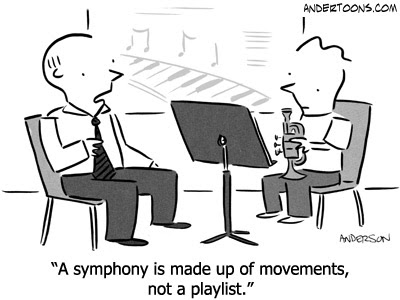 